STUDI KASUSASUHAN KEBIDANAN NY “F” MASA HAMIL SAMPAI DENGAN MASA INTERVAL  DI PMB “T” ,STr.Keb KECAMATAN LAWANG KABUPATEN MALANG LAPORAN TUGAS AKHIRDiajukan sebagai salah satu syarat menyelesaikan Pendidikan Ahli Madya Kebidanan pada Program Studi DIII Kebidanan Malang Politeknik Kesehatan Kemenkes Malang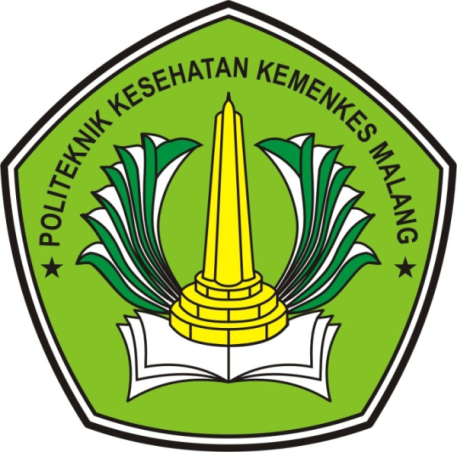 Fairuzul MujaddidahNIM. P17310173022KEMENTERIAN KESEHATAN REPUBLIK INDONESIAPOLITEKNIK KESEHATAN KEMENKES MALANGJURUSAN KEBIDANANPROGRAM STUDI DIPLOMA III KEBIDANAN MALANG2020